Vicerrectorado de Posgrado e Investigación 
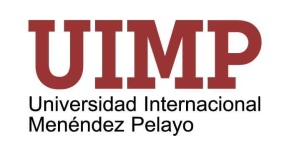 INFORME DE LA COMISIÓN ACADÉMICA SOBRE COTUTELA DE TESIS DOCTORALLa Comisión Académica del Programa de Doctorado en:     □ Economía y Gobierno     □ Ciencia y TecnologíaReunida en su sesión de fecha:  ………/……../……………emite informe    □ FAVORABLE / □ DESFAVORABLE, sobre la solicitud de convenio de cotutela de tesis doctoral del estudiante D./D.ª……………………………………………….La Comisión Académica del Programa de Doctorado, a la vista de la documentación que acredite los estudios realizados en el periodo formativo previo a los estudios de doctorado realizados por el estudiante, podrá emitir informe sobre el Reconocimiento de dicho periodo formativo (Máster o equivalente) para acceder al programa arriba citado y la posterior matrícula de tutela académica de la tesis.Madrid, a………….. de ………………………………… de 20……Firma del Presidente de la Comisión AcadémicaFdo: ……………………………………………..